基本信息基本信息 更新时间：2024-04-15 17:44  更新时间：2024-04-15 17:44  更新时间：2024-04-15 17:44  更新时间：2024-04-15 17:44 姓    名姓    名宋俊霖宋俊霖年    龄20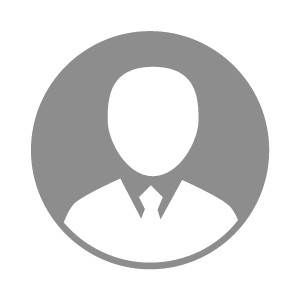 电    话电    话下载后可见下载后可见毕业院校成都农业科技职业学院邮    箱邮    箱下载后可见下载后可见学    历初中住    址住    址期望月薪面议求职意向求职意向养猪技术员,养禽技术员,猪饲养员养猪技术员,养禽技术员,猪饲养员养猪技术员,养禽技术员,猪饲养员养猪技术员,养禽技术员,猪饲养员期望地区期望地区广元市|宜宾市|达州市|巴中市|广安市广元市|宜宾市|达州市|巴中市|广安市广元市|宜宾市|达州市|巴中市|广安市广元市|宜宾市|达州市|巴中市|广安市教育经历教育经历就读学校：成都农业科技职业学院 就读学校：成都农业科技职业学院 就读学校：成都农业科技职业学院 就读学校：成都农业科技职业学院 就读学校：成都农业科技职业学院 就读学校：成都农业科技职业学院 就读学校：成都农业科技职业学院 工作经历工作经历自我评价自我评价学习能力强，适应养殖场的环境，性格开朗，能够与人合作，吃苦耐劳学习能力强，适应养殖场的环境，性格开朗，能够与人合作，吃苦耐劳学习能力强，适应养殖场的环境，性格开朗，能够与人合作，吃苦耐劳学习能力强，适应养殖场的环境，性格开朗，能够与人合作，吃苦耐劳学习能力强，适应养殖场的环境，性格开朗，能够与人合作，吃苦耐劳学习能力强，适应养殖场的环境，性格开朗，能够与人合作，吃苦耐劳学习能力强，适应养殖场的环境，性格开朗，能够与人合作，吃苦耐劳其他特长其他特长